Green CorridorEquality, Diversity & Inclusion PolicyDOCUMENT CONTROL Issue Control Principal Related Policies & Procedures Confirmation of Receipt of Policy & Procedure I confirm I have received a copy of this policy and procedure and have read and understood the contents. I also confirm I have sought clarification from my line manager on any issues which I am not clear about. Signed: 							Date: Please return this signed copy to your individual Policies and Procedures Folder for future reference. Equality, Diversity & Inclusion PolicyStatement of IntentGreen Corridor is committed to creating a stimulating, supportive and inclusive learning environment for all, free from discrimination, harassment and bullying.  We also aim to foster an organisational culture of mutual respect and support for diversity where all learners, staff and volunteers are able to achieve their full potential.We are committed to the fair treatment of all learners, volunteers, visitors and staff regardless of age, disability, family or caring responsibilities, gender identity, marital status, pregnancy or maternity, race, religion or belief (including non-belief) sex, sexual orientation and work or study patterns.  We are also committed to helping our young people to recognise, accept and celebrate their similarities and differences.  In line with our admissions policy we have particular regard for supporting neurodiversity across our learning environment through clear communication, use of quiet zones and sensory spaces and a management and tutoring style that recognises individual learner needs.  We also acknowledge the duty of post-16 education in promoting equality of opportunity and furtherance of social inclusion.  We recognise the link between equality and excellence in learning and we understand that ensuring equality of opportunity is essential for the successful development of our learning institution and the wider community.All staff, learners and volunteers have personal responsibility for owning and implementing this policy.PurposeThe overall purpose of this policy is to provide:A statement of our commitment to equality, diversity and inclusion within our Learning and Development Centre; and;An outline of the rights and responsibilities to which all members of the Green Corridor community are expected to adhere.Legal frameworkOur Equality, Diversity and Inclusion Policy is underpinned by the Equality Act 2010, and they public sector Equality Duty from 5th April 2005. The Equality Act consolidated and brought together previous anti-discrimination law into one piece of legislation, and aims to eliminate discrimination, advance equality of opportunity and foster good relations in relation to protected characteristics. The Act establishes nine ‘protected characteristics’, on the grounds of which it is unlawful to discriminate against a person. These are:• Age (all ages and age groups).• Disability (physical and mental impairments).• Gender reassignment (people who are proposing to undergo, are undergoing or have undergone gender reassignment).• Marriage and civil partnership.• Pregnancy and maternity.• Race (including ethnic or national origin, colour and nationality).• Religion or belief (including an organised religion or a lack or religion, a religious or philosophical belief or a lack of belief).• Gender (women and men).• Sexual orientation (gay, lesbian, bisexual and heterosexual orientation) or the perceived sexual orientation or the sexual orientation or perceived sexual orientation of a family member, friend or associate for example.As a public body, the Green Corridor has additional duties to promote equality – The Equality Duty 1 . The Equality Duty requires Green Corridor to have ‘due regard’ to the need to: a) Eliminate unlawful discrimination, harassment and victimisation on the grounds of a protected characteristic;b) Advance equality of opportunity between people who share a protected characteristic and those who do not; and c) Foster good relations between people who share a protected characteristic and people who do not. This requires Green Corridor to consciously consider and embed the three duties into its activities. Eliminate Unlawful Discrimination Direct Discrimination occurs when an individual is treated less favourably than another person because of a protected characteristic, for example, refusing to employ an individual because of their race or sexual orientation.The law also protects people from being discriminated against: By someone who wrongly perceives them to have one of the protected characteristics: Direct discrimination can occur when a staff member is treated less favourably because an individual mistakenly think that they have a protected characteristic (other than marriage and civil partnership and pregnancy and maternity). Because they are associated with someone who has a protected characteristic: Direct discrimination might occur when a member of staff, student or visitor is treated less favourably because of their association with another person who has a protected characteristic (other than marriage and civil partnership and pregnancy and maternity). For example this might occur when a student or client is treated less favourably because their sibling, parent, carer or friend has a protected characteristic, such as disability. This would therefore include the parent of a disabled child or adult or someone else who is caring for a disabled person. Because of pregnancy and maternity: It is discrimination to treat a woman unfavourably (including a female learner, or client of any age) because of a pregnancy of hers, at any point during her pregnancy or within 26 weeks of her having given birth. This includes unfavourable treatment because of breastfeeding during this period. It may not be direct discrimination against a male student to offer a female student more favourable treatment as a result of her pregnancy. Indirect Discrimination:Indirect discrimination is also covered by the Equality Act. Indirect discrimination would occur if Green Corridor were to apply a provision, criteria or practice to all staff or learners which had the effect of putting a person with a protected characteristic at a disadvantage. For example, if Green Corridor were to refuse all requests for flexible working, this may have the effect of putting women at a disadvantage because women often take on greater care responsibilities. A provision, criteria or practice will not be unlawful where it is a proportionate means of achieving a legitimate aim. Victimisation:Victimisation occurs when an individual is treated detrimentally because they have made a complaint or intend to make a complaint about discrimination or harassment or have given evidence or intend to give evidence relating to a complaint about discrimination or harassment.Management and staff must not penalise any individuals who make a complaint of discrimination. This applies to all staff and learners, including those who are the subject of a complaint, mentioned as a witness, asked to give relevant evidence, or are supportive of the alleged discrimination. Harassment:Harassment occurs where a person engages in unwanted conduct which has the purpose or effect of violating another person’s dignity or creating an intimidating, hostile, degrading, humiliating or offensive environment for that person. This includes conduct of a sexual nature. Examples of harassment include name-calling and making innuendos. Treating a person less favourably because they have either rejected or submitted to harassment related to sex or gender reassignment will also be harassment. Staff must not engage in any conduct which could potentially offend another member of staff or a student or make that person feel intimidated, humiliated or degraded. Advance Equality of Opportunity Having due regard of the need to advance equality of opportunity means actively considering how Green Corridor can:  Remove or minimise disadvantages faced by staff and learners due to a protected characteristic;Take steps to meet the needs of staff and learners with each protected characteristic including where those needs are different from the needs of staff and learners who do not share the relevant protected characteristic; and Encourage people with each protected characteristic to participate in the public life of Green Corridor and in other activities where their participation is low. Foster Good Relations Having due regard of the need to foster good relations means identifying opportunities in our activities to tackle prejudice and promote understanding between people who share a protected characteristic and those who do not. The Equality Duty can mean treating some people differently to others in order to meet their needs or address under-representation, provided this does not amount to discrimination against others. The Equality Duty also explicitly recognises that disabled people’s needs may be different from others, and that public bodies have a duty to consider and take reasonable action to accommodate the needs of disabled people, even if this means treating disabled people differently or more favourably.We welcome our duty under the Education and Inspections Act 2006 to promote community cohesion.We recognise that these duties reflect international human rights standards as expressed in the UN Convention on the Rights of the Child, the UN Convention on the Rights of People with Disabilities, and the Human Rights Act 1998.Roles and ResponsibilitiesBoard of TrusteesThe Board of Trustees for Green Corridor recognise and accept their responsibility to provide a working and learning environment that is free from unfair, unjust and unlawful discrimination. They will also ensure that an environment exists in which all potential employees, employees, potential learners, learners, potential clients, clients and anyone else who comes into contact with Green Corridor feels valued, safe and secure and are treated with respect at all times. In such an environment employees, volunteers, learners and clients will feel confident in working to their full potential and enjoy the satisfaction of achievement in a diverse environment. Chief Executive Officer (CEO)The CEO is responsible for implementing this policy, for ensuring that all staff  are aware of their responsibilities and are given appropriate training and support and for taking appropriate action in any cases of a breach in policy.Teaching and non-teaching staff.All staff are expected to:promote an inclusive and collaborative ethos in their learning environmentsdeal with any prejudice-related incidents that may occurplan and deliver curricula and lessons that reflect the principles in paragraph 4 belowensure that resource materials used to deliver the curriculum are accessible to a diverse range of students and adjusted to meet specific needs, and that they are free from sexist, racist and other discriminatory assumptions, images and languages, unless they are being studied as examples of suchsupport learners in their class for whom English is an additional languagekeep up-to-date with equality, diversity and social inclusion legislation relevant to their work.Management All managers within Green Corridor have particular responsibility to ensure the organisation acts lawfully and that the spirit of the policy is maintained and promoted in all aspects of the business. As managers, they each have responsibility for ensuring that employees and volunteers are aware of Green Corridor’s policy on equality of opportunities and diversity and inclusion strategy. They are responsible for monitoring their work area and stopping unacceptable behaviour immediately.Learners All learners are responsible for ensuring that they understand and apply this policy throughout their day-to-day activities and interactions and will be supported through appropriate training as part of our enrichment programme.Guiding principlesEach individual who works for the Green Corridor or attends as a learner is responsible for his/her own actions and is to respect the spirit of equality and diversity. They are equally liable for their actions under anti-discrimination legislation and are expected to treat others with respect and dignity at all times. Any individual whose behaviour causes distress, fear or makes others feel uncomfortable will be subject to an investigation and possible disciplinary action.It is expected that each individual will commit to and promote the policy of equality and diversity and report any incident(s) of discrimination, harassment or bullying they encounter or observe.In fulfilling the legal obligations cited above, we are guided by the following principles:Principle 1: All learners are of equal value.We see all learners and potential learners, and their parents and carers, as of equal value:whether or not they are disabledwhatever their ethnicity, culture, national origin or national statuswhatever their gender, gender identity, gender fluidity or gender neutralitywhatever their religious or non-religious affiliation or faith backgroundwhatever their sexual identity.Principle 2: We recognise, respect and celebrate difference.Treating people equally (Principle 1 above) does not necessarily involve treating them all the same. Our policies, procedures and activities must not discriminate but must nevertheless take account and celebrate differences of life-experience, outlook and background, and in the kinds of barrier and disadvantage which people may face, in relation to:disability, so that reasonable adjustments are madeethnicity, so that different cultural backgrounds and experiences of prejudice are recognisedgender, so that the different needs and experiences of girls and boys, and women and men and those see themselves as non-binary, gender neutral of gender fluid are recognised and celebratedreligion, belief or faith backgroundsexual identity.Principle 3: We foster positive attitudes and relationships, and a shared sense of cohesion and belonging.We intend that our policies, procedures and activities should promote:positive attitudes towards disabled people, good relations between disabled and non-disabled people, and an absence of harassment of disabled peoplepositive interaction, good relations and dialogue between groups and communities different from each other in terms of ethnicity, culture, religious affiliation, national origin or national status, and an absence of prejudice-related bullying and incidentsmutual respect and good relations between boys and girls, women and men and for individuals identifying as gender neutral/fluid/non-binary and an absence of sexual and homophobic harassment.Principle 4: We observe good equalities practice in staff recruitment, retention and developmentWe ensure that policies and procedures should benefit all employees and potential employees, for example in recruitment and promotion, and in continuing professional development:whether or not they are disabledwhatever their ethnicity, culture, religious affiliation, gender, national origin or national status.Principle 5: We aim to reduce and remove inequalities and barriers that already existIn addition to avoiding or minimising possible negative impacts of our policies, we take opportunities to maximise positive impacts by reducing and removing inequalities and barriers that may already exist between:whatever their gender and sexual identity, and with full respect for legal rights relating to pregnancy and maternity.disabled and non-disabled peoplepeople of different ethnic, cultural and religious backgroundspeople of all gender identities. Principle 6: We consult and involve widelyWe engage with a range of groups and individuals to ensure that those who are affected by a policy or activity are consulted and involved in the design of new policies, and in the review of existing ones. We consult and involve:disabled people as well as non-disabledpeople from a range of ethnic, cultural and religious backgroundspeople of all gender identitiesWith people whatever their sexual identityPrinciple 7: Society as a whole should benefitWe intend that our policies and activities should benefit society as a whole by fostering greater social cohesion, and greater participation in public life of:disabled people as well as non-disabledpeople of a wide range of ethnic, cultural and religious backgroundspeople of all gender identitiespeople, whatever their sexual identity.The CurriculumWe keep each curriculum subject or area under review in order to ensure that teaching and learning reflect the principles set out above.Ethos and organisationWe ensure the principles listed above apply to the full range of our policies and practices, including those that are concerned with:learners’ progress, attainment and achievementlearners’ personal development, welfare and well-beingteaching styles and strategiesadmissions and attendancestaff recruitment, retention and professional developmentcare, guidance and supportbehaviour, discipline and exclusionsworking in partnership with parents, carers and guardiansworking with the wider community.Addressing prejudice and prejudice-related bullyingGreen Corridor is opposed to all forms of prejudice that stand in the way of fulfilling the legal duties referred to above:prejudices around disability and special educational needsprejudices around racism and xenophobia, including those that are directed towards religious groups and communities, for example antisemitism and Islamophobia, and those that are directed against Travellers, migrants, refugees and people seeking asylumprejudices reflecting sexism and homophobia.There is guidance in our Staff Handbook on how prejudice-related incidents should be identified, assessed, recorded and dealt with.We keep a record of prejudice-related incidents and, if requested, provide a report to the local authority about the numbers, types and seriousness of prejudice-related incidents at our school and how they are dealt with.Information and resourcesWe ensure that the content of this policy is known to all staff and Trustees and, as appropriate, to all learners and their parents and carers.All staff and Trustees have access to a selection of resources that discuss and explain concepts of equality, diversity and inclusion in appropriate detail.Religious observanceWe respect the religious beliefs and practice of all staff, learners and parents, and comply with reasonable requests relating to religious observance and practice.Staff development and trainingWe ensure that all staff, including support and administrative staff, receive appropriate training and opportunities for professional development, both as individuals and as groups or teams.Breaches of policyBreaches of this policy will be dealt with in the same ways that breaches of other GC policies are dealt with, as determined by the CEO and Board of Trustees.COMPLAINTS OF DISCRIMINATION, HARASSMENT AND BULLYINGGreen Corridor is committed to preventing discrimination, harassment and bullying but unfortunately despite the best intentions such action or behaviour can occur. Green Corridor has in place an Anti Bullying and Learner Behaviour Policy, as well as grievance procedures.  Green Corridor offers advice to anyone who has been accused of such behaviour. Green Corridor records and monitors external complaints and complaints from learners and staff, including analysis of survey results Monitoring and reviewWe collect, study and use quantitative and qualitative data relating to the implementation of this policy, and make adjustments as appropriate.Green Corridor will collect and evaluate comprehensive data, at both Department and Centre level, to assist in evaluating its performance. This will include the following broken down in gender, race (including colour, ethnic or national origin), disability, religion or belief, sexual orientation, age, gender reassignment, marriage or civil partnership and maternity and pregnancy: For Learners: • Admissions (Applications, Initial Assessments and Enrolments) • Retention rates • Achievement rates • Success rates • Outcomes • Satisfaction surveys • Punctuality and attendance For employees: • Grade and category of work• Job Applications • Job appointments • Types of contract (permanent, temporary, full time, factional) • Training and staff development applications, attendance and outcomes • Promotion applications • Promotion appointments • Disciplinary, grievance and capability proceedings • Satisfaction surveys For volunteers: • Category of work • Job Applications • Job appointments• Training and development applications, attendance and outcomes • Promotion applications • Promotion appointments • Disciplinary, grievance and capability proceedings • Satisfaction surveys • Monitoring of the area of governance All of the above will inform the annual evaluation of the College’s Equality, Diversity and Inclusion Policy for statutory purposes and its Strategic Plan. All data will be captured in line with the Data Protection Act requirements. Monitoring reports will inform future Action Plans, target setting and staff development. Training will be provided for those responsible for, and involved in, collating monitoring data. The outcome of the annual monitoring exercise will be provided in reports to funding partners where required. Exception reports may be required on an ad hoc basis for specific purposes. Where requested, Green Corridor will ensure that information and material is accessible in user-friendly formats. Where monitoring shows that people are not accessing services, or where policies or procedures are not working effectively, Green Corridor will take action to attempt to improve such situations.Document Number22Description This document is the equality, diversity & inclusion policy.Document Type Policy  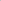 Document Owner Sophie RolfeDocument Approvers Board of Trustees Approval Date Feb 2020Date of Next Review Feb 2022Version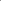 DateCommentsAuthor 1S RolfeDocument Title Location Safeguarding children and vulnerable adultsGC Policies & Procedures Grievance and Disciplinary PolicyGC Policies & Procedures Staff HandbookGC Handbook